ACADEMIC QUALIFICATIONS:RESEARCH OUTPUTS Publications   My Google Scholar Page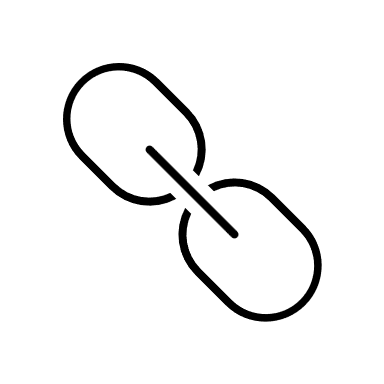 Lynn KMT, Wingfield MJ, Durán A, Oliveira LSS, De Beer Z, Barnes I. (2021) Novel Fusarium mutualists of two Euwallacea species infesting Acacia crassicarpa in Indonesia. Mycologia. 10.1080/00275514.2021.1875708Lynn KMT, Wingfield MJ, Durán A, Marincowitz S, Oliveira LSS, De Beer Z, Barnes I. (2020) Euwallacea perbrevis (Coleoptera: Curculionidae: Scolytinae), a confirmed pest on Acacia crassicarpa in Riau, Indonesia, and a new fungal symbiont; Fusarium rekanum sp. nov. Antonie van Leeuwenhoek 113(6):803-823. 10.1007/s10482-020-01392-8Publications in reviewLynn KMT, Wingfield MJ, Durán A, Oliveira LSS, De Beer Z, Barnes I. (TBD) Fusarium klamidospora sp. nov. - a unique fungal associate of Euwallacea similis. FUSE.Lynn KMT, Wingfield MJ, Barnes I. (TBD) Identification of Ceratocystis sp. nov. on Gmelina arborea from Indonesia.Oral PresentationsLynn, K.M.T. Real-time PCR high-resolution melting curve analysis to detect Ceratocystis species in the Latin American clade.  NSF fungal bio-invasions workshop. Nov 2022RGE-FABI Tree health Symposium. Research update to industry partners. Annual 2018- 2022Lynn, K.M.T., Wingfield, M.J., Hammerbacher, A., Barnes, I. Real-time PCR high-resolution melting curve analysis to detect Ceratocystis species in the Latin American clade. South African Society of Plant Pathologists’ (SASPP) 53rd Congress SASPP. Aug 2022 Lynn, K.M.T., Wingfield, M.J., Duran, A., de Beer, W., Barnes, I. Novel Fusarium mutualists of two Euwallacea ambrosia beetle species infesting Acacia crassicarpa in Indonesia. 3rd IUFRO Acacia Organizing Committee 2021. Lynn, K.M.T., Wingfield, M.J., Duran, A., de Beer, W., Barnes, I. Discovery of seven novel Fusarium species associated with two ambrosia beetle species in Indonesia and their global relevance as tree pests. National Symposium on Biological Invasions 2021.Lynn, K.M.T., Wingfield, M.J., Duran, A., de Beer, W., Barnes, I. Novel Fusarium mutualists of two Euwallacea species infesting Acacia crassicarpa in Indonesia. 52nd Congress of the South Africa society of plant pathology (SASPP) 2021. Virtual annual meeting of the Mycological Society of America 2020. (Graphical abstract)FAMELab speed presentations at the 2020 regional symposium. Lynn, K.M.T., Wingfield, M.J., Duran, A., de Beer, W., Barnes, I. A novel haplotype of the tea shot hole borer (Euwallacea fornicatus) and its novel Fusarium sp. symbiont infesting Acacia crassicarpa in Indonesia. 51st Congress of the South Africa society of plant pathology (SASPP) 2019. WORKSHOPS ATTENDEDGRANTS AND AWARDSLEADERSHIP POSITIONSINTERESTSCeratocystidaceae | Diagnostic tools for pathogen detection | qPCR-HRMA | Fungal dispersal pathways SCIENCE ENGAGEMENTCAREER PROFILEOTHER QUALIFICATIONS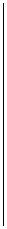 REFERENCES Kira M. T. LynnForestry and Agricultural Biotechnology Institute (FABI)University of Pretoria (UP) | Pretoria | 0083 | South Africa Kira.lynn@fabi.up.ac.za  FABI Website |  My Google Scholar PageDegreeInstitutionYearPh.D. Genetics Transmission and dispersal of Ceratocystis species in Eucalyptus plantationsFABIApril 2020 – Current M.Sc. Genetics, Cum laudeFusarium species associated with ambrosia beetles on Acacia crassicarpa in Indonesia FABIMay 2018- Feb 2020B.Sc. Hons. Genetics, Cum laudeIdentification methods to delineate species within Ceratocystis from Indonesia and VietnamFABIJan 2017- Dec 2019B.Sc. Human Physiology, Psychology & Genetics UP2014-2016NSF fungal bio-invasions workshop (RSA)Bark and ambrosia beetle workshop (University of Florida, USA)APS Journals – Reviewing a Manuscript 101FAMElab communicating the sciences. Bark and ambrosia beetle workshop Stanford writing the sciences course. Advanced phylogenetic workshop from Inqaba BiotecTMCourse in introductory phylogenetic workshop from Inqaba BiotecTMMicrosatellite workshop at University of Pretoria.Nov 2022Oct 2022Oct 2021Feb 2020Nov 2019May 2019Feb 2018May 2017May 2017NRF Freestanding, Innovation and Scarce Skills Development Fund Masters and Doctoral ScholarshipRunner up for best student presentation at the 53rd Congress of the South Africa society of plant pathology (SASPP)UP Postgraduate Doctoral Bursary Runner up for best student presentation at the 51st Congress of the South Africa society of plant pathology (SASPP)NRF Freestanding, Innovation and Scarce Skills Development Fund Masters and Doctoral ScholarshipGeneral Studentship Honours Bursary from the University of Pretoria Jan 2020- Jan 2023Aug 2022Feb 2020                        Jan 2019Jan 2018                       Feb 2017 NSF fungal bio-invasions workshop project manager Laboratory manager Co-supervisor and mentor for Honours and Master studentsNov 2022- Current2019 – Current2019 – Current EngagementContribution Year IUFRO Division 7 Forest health webinar seriesTechnical assistant and chair for webinar series.  2021The Ambrosia and Bark-beetle microbiome projectMember of project and have helped compile training material2019Polyphagous Shot Hole Borer (PSHB) workshop Aided in organizing the workshop and training participants2018Junior science expo Judge for competition 2018Position OrganisationYear Lab managerFABI | UP  2019- Current Diagnostic clinic lab technicianFABI | UP  2018-2021Tutor for introductory geneticsUP2017CPR certification from CPR4lifeNov 2016Higher Exercise Science and Personal Training from the University of PretoriaNov 2016Neuroscience: Visual Skills Testing and Training from the University of PretoriaAdvanced driving certificate. Aug 2015Sept 2014Prof. Irene Barnes Irene.Barnes@fabi.up.ac.zaProf. Mike Wingfield  Mike.Wingfield@fabi.up.ac.za